RMCD Instagram Hesabını Devralma Rehberi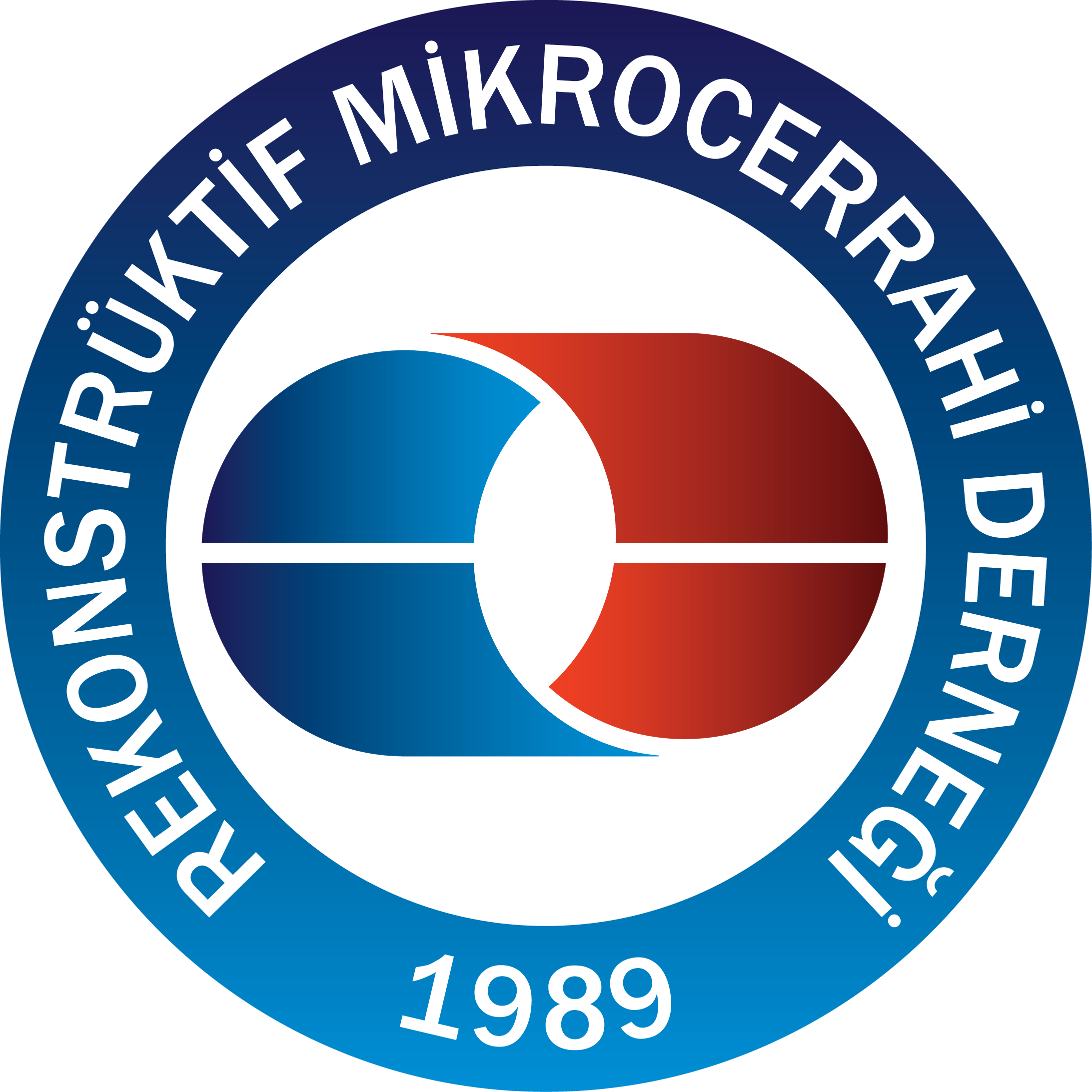 RMCD Instagram hesabını devralma, rekonstrüktif mikrocerrahi prosedürlerin yoğun olarak uygulandığı plastik cerrahi ve ortopedi kliniklerinin çalışma alanlarını, kliniklerde  çalışan doktorları ve kliniklerin gündelik işleyişini tanıtmak amacıyla uygulanacaktır.Hesap Yönetimi ile İlgili Genel Bilgiler;RMCD Instagram hesabının teslim edildiği kişi, belirtilen tarih aralığında (aynı gün içinde sabah 07:00- akşam 22:00 arası) hikaye kısmına içerik üretecektir. İçerik özgün olmalı ve canlı yayın olarak paylaşılmamalıdır. Devralma öncesinde anabilim dalı başkanı/klinik sorumlusunun bilgilendirilmesi ve onayının alınması gerekmektedir. Paylaşılan hikayelerde aşağıdaki etiketlerden en az birinin kullanılması gerekmektedir:#rmcd#rmcdbenimPaylaşılan içeriklerin cerrahın ve kliniğin gündelik rutin çalışma düzeni ve belirtilen tarihlerdeki aktiviteleri ile ilişkili olması beklenmektedir. Hesap ayarları değiştirilmemeli, başka hesaplar takip edilmemeli veya takipten çıkarılmamalıdır. Akıştaki paylaşımlarla beğeni ve yorum gibi etkileşimde bulunulmamalıdır. Soru-cevap, anket gibi eklentilerin haricinde, mesajlar özel olarak cevaplanmamalıdır. RMCD hesabında paylaşılan içerik başka bir hesapta alıntı yapıldığı belirtilmeden paylaşılmamalıdır. Paylaşımlarda ameliyat görüntüleri paylaşılacaksa, hassas içerik olarak belirtilmeli, paylaşım rekonstrüktif mikrocerrahinin konuları arasından seçilmeli ve bilgilendirme amaçlı olmalıdır. Hasta paylaşımı yapılacaksa görüntüler hastanın kimliğini ortaya koyacak nitelikte olmamalıdır.   RMCD yönetimi ve klinik sorumlusu paylaşımlara müdahale edebilir, değiştirilmesini isteyebilir veya silebilir. Herhangi bir ürün tanıtımını düşündüren, reklam olarak tanımlanabilecek paylaşımlar yapılmamalıdır. Alkol, uyuşturucu, cinsellik, herhangi bir politik görüşü savunan, kurum ve kişileri kötüleyici veya şiddet ve nefret söylemleri içeren paylaşımlar yasaktır. Çekimler vertikal (telefon dik, tek plan)  olarak gerçekleştirilmelidir.Çekimi yapılacak olan kişilerin sözlü olarak izni alınmalı, gizli veya ısrar ederek çekim yapılmamalıdır.Çekim esnasında anlaşılır ve düzgün Türkçe kullanılmalı, küfür veya argo söylemlerden kaçınılmalıdır. Faydalı İpuçlar;Kendini Tanıtma: Genel içeriklerden önce hesabı devralan kişi kendini ve kliniği tanıtarak paylaşıma başlayabilir. Aynı şekilde devir sona erdiğinde, son bir kısa video ile katılımcılara teşekkür ederek, hesabı bıraktığını belirtebilir.Önden planlama: Devir esnasında anlatacağınız bir hikaye ve bu hikayenin gerçekleşeceği yerleri önden belirleyin. Kliniğiniz ve işleyişinizle ilgili özellikle belirtmek istediğiniz, mümkünse kliniğinize özgü olan şeyleri hikayenizde ön plana çıkarabilirsiniz. İnstagramda hikayenizde yaptığınız paylaşımların sırası sonradan değiştirilemediği gibi, bazı paylaşımların silinmesi hikayenizin akışını bozacaktır. Görsellik: Paylaşımlarınıza dahil edeceğiniz bazı içerikleri önden hazırlayarak, hikayenizin uygun yerlerinde dahil edebilirsiniz. Boomerang vs. gibi eklentilerle hikayenizi daha ilgi çekici ve eğlenceli hale getirebilirsiniz. Kendi hesabınızda bu tarz yaratıcı eklentileri tecrübe etmek veya devir öncesi içeriklerinizi hazırlamak faydalı olcaktır.İçerik: Kliniğinizdeki bir günlük süreç uygun bir içerik sağlayacaktır. Çalışma ekibi, hocalarınız, uzmanlar, öğretim üyeleri, asistan ekibiniz ve diğer tüm çalışma arkadaşlarınız içeriğe dahil edilebilir. Özellikle asistan ekibinin gelecek planları, katıldıkları eğitimler, ilgi alanlarını kapsayan paylaşımlara yer verilmesi önerilir. İzleyicilerle iletişim kurma: Görüşülen kişilerle, klinik işleyişi vb. ile ilgili daha fazla bilgilendirme gerektiğini düşündüğünüz takdirde soru-cevap, anket gibi eklentilerin kullanılması tavsiye edilir. İzleyicilerin aktif katılımını sağlayabilecek yönde paylaşımlar tercih edilmelidir. Paylaşım: Devralma öncesi, RMCD hesabından olduğu gibi, paylaşımcının kendi hesabı ve çalışma arkadaşlarının hesabından da duyuru yapılarak, daha çok izleyiciye ulaşması sağlanabilir.Özçekimler: Özçekimler özellikle hikayeyi anlatırken, kişileri ve kliniği tanıtırken faydalı bir şekilde kullanılabilir. Fakat önemli olanın anlatılan hikaye olduğu, paylaşımcının kendisi olmadığı, RMCD adına paylaşım yapıldığı hatırlanmalıdır. Sorular: Bir paylaşımla ilgili arada kalındığı zaman, klinik yürütücüsü, hocalarınız veya diğer uzman doktorlara danışılabilir. RMCD hesabını devralan doktor yukarıdaki açıklamaları okumuş ve kabul etmiş sayılır. Katkı ve paylaşımlarınız için şimdiden teşekkür ederiz!Rekonstrüktif Mikrocerrahi DerneğiYönetim KuruluKatılımcı Ad, Soyad:______________________________________İmza: